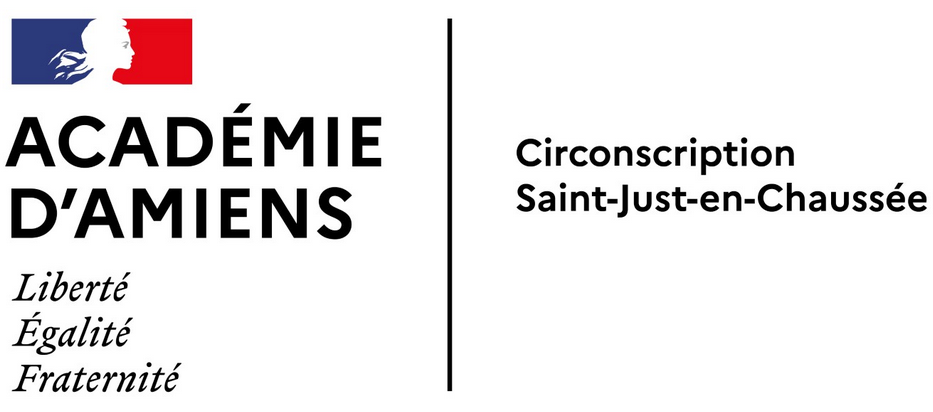 PROGRAMME PERSONNALISÉ DE RÉUSSITE ÉDUCATIVEDocument établi le : - - - - - - - - - - - - - - - - - - - - - - - - - -Le suivi de l'élève est assuré par : - - - - - - - - - - - - - - - - - - - - - - - - - - - - - - - - - - - - - - -Données concernant l’élève :Né(e) le _____________________________ à ________________________ Sexe : M    F Classe fréquentée : ___________NOM et ADRESSE des parents (ou responsable légal) : ______________________________________________________________________________________________________________________________________________________N° téléphone : ______________________Le Parcours scolaireBilan de compétences de l’élève 		Date :       /      /     Bilan des évaluations nationales ou autres (ex : CP, CE1, CM2…)Le Programme Personnalisé de Réussite ÉducativeObjectif général :Compétences intermédiaires à travailler NOTA : Les évaluations des compétences travaillées dans le cadre du PPRE doivent être organisées à l’issue de chaque période scolaire soit octobre, décembre, février, avril et juin.Type d’aide apportéeLe directeur				L’enseignant					Les parentsBilans périodiques du PPRELe directeur				L’enseignant					Les parentsÉcole :Niveau :Année scolaire :  Nom et prénom de l’élève :Niveau :Année scolaire :  CYCLECLASSEÉCOLEObservations/ Informations complémentairesCycle  IICycle  IICycle  IICycle  IICYCLESCLASSEÉCOLEObservations / Informations complémentairesCycle IIICycle IIICycle IIICycle IIIObservations et informations permettant de mieux appréhender la scolarité de l’élève Maintien, retard scolaire, langue maternelle autre que le français, rencontre avec les parents, prise en charge par une équipe de réussite éducative, RASED, prise en charge extérieure (CMPP, orthophoniste, etc…) aménagement de la sécurité par PPS ou PAI, APE, accompagnement éducatif, etc…)Observations et informations permettant de mieux appréhender la scolarité de l’élève Maintien, retard scolaire, langue maternelle autre que le français, rencontre avec les parents, prise en charge par une équipe de réussite éducative, RASED, prise en charge extérieure (CMPP, orthophoniste, etc…) aménagement de la sécurité par PPS ou PAI, APE, accompagnement éducatif, etc…)FRÉQUENTATION SCOLAIREFRÉQUENTATION SCOLAIREPas ou peu d’absenceAbsences fréquentes de courtes duréesAbsences de longues duréesRetards fréquentsMotifs invoqués – Observations :Compétences maîtrisées Français Mathématiques Compétences transversalesPar le maître de la classe, dans la classe(gestion et adaptation au quotidien des apprentissages)Par d’autres dispositifs Education Nationale décloisonnementsuivi RASEDAPCstage remise à niveauautres…Par des partenaires extérieurs (coordonnées des intervenants)Compétences travaillées1ère période    du    au Bilan des évaluationsCompétences travaillées2ème période   du    auBilan des évaluationsCompétences travaillées3ème période    du    au Bilan des évaluationsCompétences travaillées4ème période    du    au Bilan des évaluationsCompétences travaillées5ème  période    du    au Bilan des évaluationsBilan général du PPRE